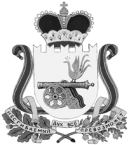 ВЯЗЕМСКИЙ РАЙОННЫЙ СОВЕТ ДЕПУТАТОВРЕШЕНИЕот 27.03.2019 № 32Заслушав и рассмотрев представленный председателем Контрольно-ревизионной комиссии муниципального образования «Вяземский район» Смоленской области отчет о деятельности Контрольно-ревизионной комиссии муниципального образования «Вяземский район» Смоленской области за 2018 год, Вяземский районный Совет депутатовРЕШИЛ: Отчет о деятельности Контрольно-ревизионной комиссии муниципального образования «Вяземский район» Смоленской области за 2018 год (прилагается) принять к сведению.Обнародовать настоящее решение путем размещения в информационно-телекоммуникационной сети «Интернет» на официальном сайте Вяземского районного Совета депутатов vyazma-region67.ru.Настоящее решение вступает в силу со дня его принятия.О деятельности Контрольно-ревизионной комиссии муниципального образования «Вяземский район» Смоленской области за 2018 годИ.п. председателя Вяземского районного Совета депутатов Е.В. Зверьков